Краевое государственное профессиональное образовательное автономное учреждение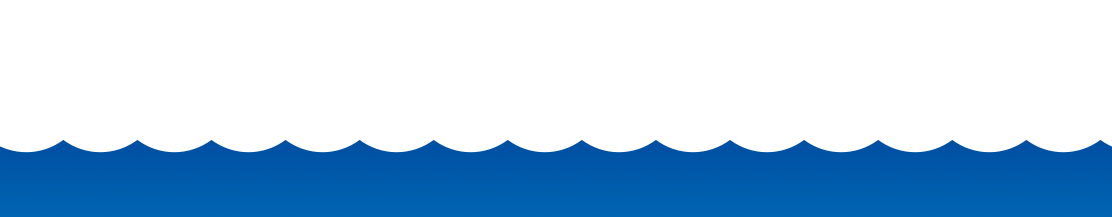 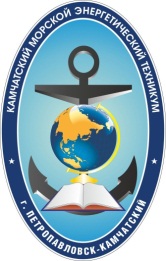 «Камчатский морской энергетический техникум» г. Петропавловск-Камчатский, ул. Чубарова, д.1,  8 (4152) 29-67-48, www.kammt.ru, кмэт.рфЧтобы выйти в море, нужны сертификаты. Чтобы вернуться, нужны знания.План проведения учебного проекта«Исследование остойчивости и плавучести морских судов»  ЭтапыЗадачиДеятельность учащихсяДеятельность преподавателя1.Погружение в проект. Вводная частьКонтроль освоения обучающимися темы ОП.06 «Теория и устройство судна»Мореходные качества суднаОпределение проблемных вопросов темы, целей и задач, типа проекта, разделение учебной группы на исследовательские подгруппыПрохождение тестирования с помощью приложения PlickersВживаются в ситуацию.Выдвигают (с подачи преподавателя) проблемы («мозговая атака» с последующим коллективным обсуждением).Уточняют информацию.Мотивирует обучающихся с помощью вводной презентации.Формулирует и объясняет цели и задачи проекта.Продумывает возможные варианты проблем в рамках темы «Исследование остойчивости и плавучести морского судна», подводит обучающихся к самостоятельному определению проблемы проекта.Наблюдает.2.Организация деятельностиАнализ проблемы.Определение источников необходимой информации.Выбор методов исследования.Распределение ролей в группе.Определение критериев оценки результатов работы над проектом.Выбор формы презентации проекта.Планирование работы по решению задач проекта по группам.Уточняют информацию.Формируют состав исследовательской подгруппы   и распределяют роли в группах.Осуществляют планирование работы в группах.Выбирают форму презентации результатов.Предлагают и обосновывают свои критерии оценки работы над проектом.Консультируются с преподавателемПредлагает возможные варианты состава групп и распределение ролей в группах.При необходимости помогает обучающимся в анализе, поиске источников информации, планировании, выборе форм презентации Консультирует обучающихся (по их просьбе).Наблюдает.3.Осуществление деятельностиВыполнение проектаУчастие в интеллектуальной игре «Морские баталии»Работе в техническом кружке судомоделирования по изготовлении модели морского судна.Изучение судовой технической документации, касаемой обеспечения норм плавучести и остойчивости суднаУчастие в тематических встречах – беседах с морскими специалистами ПАО «Океанрыбфлот»Активно и самостоятельно работают над выполнением проекта в соответствии со своей ролью Приобретают недостающие знания.Консультируются с преподавателем.Участвуют в промежуточных обсуждениях полученных данных в группах (на уроках, занятиях в кружке судомоделирования)Оформляют проект.Ведут подготовку к защите проекта, участвуют в коллективном самоанализе.Консультирует обучающихся по необходимости.Контролирует деятельность исследовательских групп.Наблюдает.4.Защита проектаПодготовка доклада, обоснование процесса проектирования, объяснение полученных результатов.Защита проекта.Анализ достигнутых результатов, причин успехов и неудач.Оценка результатов.Защищают проект (демонстрируют понимание проблемы, целей и задач проекта, умение планировать и осуществлять деятельность, найденный способ решения проблемы, умения аргументировать свои выводы и оппонировать).Участвуют в коллективном анализе и оценке результатов проекта.Участвует в коллективном анализе и оценке результатов работы над проектом.Обобщает полученные результаты.Подводит итоги работы.